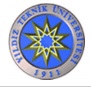 YATAY VE DÜŞEY YÜKLEME ÇERÇEVESİ KULLANMA, BAKIM VE ONARIM TALİMATIDoküman NoTL-233YATAY VE DÜŞEY YÜKLEME ÇERÇEVESİ KULLANMA, BAKIM VE ONARIM TALİMATIİlk Yayın Tarihi31.08.2015YATAY VE DÜŞEY YÜKLEME ÇERÇEVESİ KULLANMA, BAKIM VE ONARIM TALİMATIRevizyon TarihiYATAY VE DÜŞEY YÜKLEME ÇERÇEVESİ KULLANMA, BAKIM VE ONARIM TALİMATIRevizyon No00YATAY VE DÜŞEY YÜKLEME ÇERÇEVESİ KULLANMA, BAKIM VE ONARIM TALİMATISayfa1/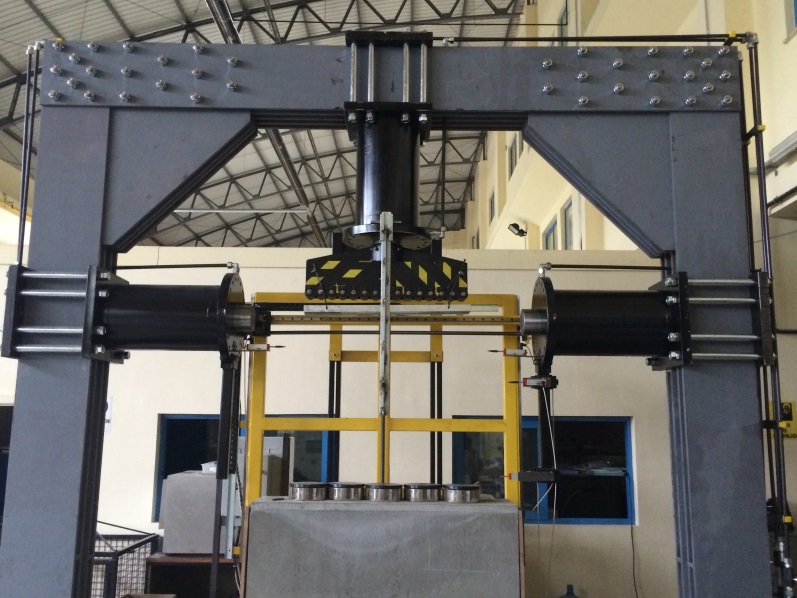 AMAÇBu talimat yatay ve düşey yükleme çerçevesinin kullanım ilkelerini ve çalışma koşullarını belirlemek amacıyla hazırlanmıştır.KAPSAM                                 Bu talimat İnşaat Mühendisliği Bölümü, Yapı Malzemeleri Laboratuvarı’nda bulunan yatay ve düşey yükleme çerçevesinin kullanımını kapsar.TANIMLAR Bu talimatta tanımlanması gereken herhangi bir terim bulunmamaktadır. SORUMLULUKLARBu talimatın uygulanmasından bu cihazla bir çalışmayı yürüten ilgili öğretim üyesi, öğretim üyesi yardımcısı, çalışma yetkisi verilmiş diğer araştırmacılar ve laboratuvar teknisyeni sorumludur.UYGULAMACihazın KullanımıMakinenin düşey yük kapasitesi 2000 kN, yatay yük kapasitesi 500 kN’dir. Deney numunesi test edilirken bu sınırlar üzerine çıkılmamalıdır.Deney numunesi (Örn: yığma duvar) güvenlik önlemleri alınarak sistem üzerine yerleştirilmelidir.Kontrol paneli açılır. Panoda yer alan yükleme düğmeleri kullanılarak üst tablanın numune ile teması sağlanır. Yükleme hızı ayarlanarak yük uygulanmaya başlanır.Deney tamamlandığında yük kesilir. Numune etrafına koruyucu parçalar takılır. Yük boşaltılır, piston kapalı konuma getirilir.Kontrol paneli kapatılır.Güç kablosu prizden çıkarılır. Gerekli güvenlik önlemleri alınarak deney numunesi sistem üzerinden indirilir.Cihazın BakımıKullanıcının güvenliği için herhangi bir bakıma başlamadan önce ünitenin kapatılmış olması ve ana kablonun çıkarılmış olması gerekmektedir.  Yağ basıncını ayarlayan vanaların ayarı değiştirilmemelidir. Cihazın çevresinde ve load cell ile LVDT üzerinde bulunan tozlar deney sonunda temizlenmelidir.Güvenlik ÖnlemleriCihazı kullanacak kişiler baret, koruyucu gözlük ve eldiven takmalıdır. Deney esnasında oluşabilecek devrilmeler ve parça fırlamalarından korunmak için deney numunesi önünde değil, yan tarafında durulmalıdır. Deney esnasında alan güvenlik şeridi ile çevrilmelidir.ACİL DURUMLARDA CİHAZI DURDURMAK İÇİN KIRMIZI STOP DÜĞMESİNE BASILMALI VE LABORATUVAR SORUMLUSUNA HABER VERİLMELİDİR.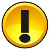 İLGİLİ DÖKÜMANLARFirma tarafından verilmiş cihaza ait kullanım kılavuzları. AMAÇBu talimat yatay ve düşey yükleme çerçevesinin kullanım ilkelerini ve çalışma koşullarını belirlemek amacıyla hazırlanmıştır.KAPSAM                                 Bu talimat İnşaat Mühendisliği Bölümü, Yapı Malzemeleri Laboratuvarı’nda bulunan yatay ve düşey yükleme çerçevesinin kullanımını kapsar.TANIMLAR Bu talimatta tanımlanması gereken herhangi bir terim bulunmamaktadır. SORUMLULUKLARBu talimatın uygulanmasından bu cihazla bir çalışmayı yürüten ilgili öğretim üyesi, öğretim üyesi yardımcısı, çalışma yetkisi verilmiş diğer araştırmacılar ve laboratuvar teknisyeni sorumludur.UYGULAMACihazın KullanımıMakinenin düşey yük kapasitesi 2000 kN, yatay yük kapasitesi 500 kN’dir. Deney numunesi test edilirken bu sınırlar üzerine çıkılmamalıdır.Deney numunesi (Örn: yığma duvar) güvenlik önlemleri alınarak sistem üzerine yerleştirilmelidir.Kontrol paneli açılır. Panoda yer alan yükleme düğmeleri kullanılarak üst tablanın numune ile teması sağlanır. Yükleme hızı ayarlanarak yük uygulanmaya başlanır.Deney tamamlandığında yük kesilir. Numune etrafına koruyucu parçalar takılır. Yük boşaltılır, piston kapalı konuma getirilir.Kontrol paneli kapatılır.Güç kablosu prizden çıkarılır. Gerekli güvenlik önlemleri alınarak deney numunesi sistem üzerinden indirilir.Cihazın BakımıKullanıcının güvenliği için herhangi bir bakıma başlamadan önce ünitenin kapatılmış olması ve ana kablonun çıkarılmış olması gerekmektedir.  Yağ basıncını ayarlayan vanaların ayarı değiştirilmemelidir. Cihazın çevresinde ve load cell ile LVDT üzerinde bulunan tozlar deney sonunda temizlenmelidir.Güvenlik ÖnlemleriCihazı kullanacak kişiler baret, koruyucu gözlük ve eldiven takmalıdır. Deney esnasında oluşabilecek devrilmeler ve parça fırlamalarından korunmak için deney numunesi önünde değil, yan tarafında durulmalıdır. Deney esnasında alan güvenlik şeridi ile çevrilmelidir.ACİL DURUMLARDA CİHAZI DURDURMAK İÇİN KIRMIZI STOP DÜĞMESİNE BASILMALI VE LABORATUVAR SORUMLUSUNA HABER VERİLMELİDİR.İLGİLİ DÖKÜMANLARFirma tarafından verilmiş cihaza ait kullanım kılavuzları. AMAÇBu talimat yatay ve düşey yükleme çerçevesinin kullanım ilkelerini ve çalışma koşullarını belirlemek amacıyla hazırlanmıştır.KAPSAM                                 Bu talimat İnşaat Mühendisliği Bölümü, Yapı Malzemeleri Laboratuvarı’nda bulunan yatay ve düşey yükleme çerçevesinin kullanımını kapsar.TANIMLAR Bu talimatta tanımlanması gereken herhangi bir terim bulunmamaktadır. SORUMLULUKLARBu talimatın uygulanmasından bu cihazla bir çalışmayı yürüten ilgili öğretim üyesi, öğretim üyesi yardımcısı, çalışma yetkisi verilmiş diğer araştırmacılar ve laboratuvar teknisyeni sorumludur.UYGULAMACihazın KullanımıMakinenin düşey yük kapasitesi 2000 kN, yatay yük kapasitesi 500 kN’dir. Deney numunesi test edilirken bu sınırlar üzerine çıkılmamalıdır.Deney numunesi (Örn: yığma duvar) güvenlik önlemleri alınarak sistem üzerine yerleştirilmelidir.Kontrol paneli açılır. Panoda yer alan yükleme düğmeleri kullanılarak üst tablanın numune ile teması sağlanır. Yükleme hızı ayarlanarak yük uygulanmaya başlanır.Deney tamamlandığında yük kesilir. Numune etrafına koruyucu parçalar takılır. Yük boşaltılır, piston kapalı konuma getirilir.Kontrol paneli kapatılır.Güç kablosu prizden çıkarılır. Gerekli güvenlik önlemleri alınarak deney numunesi sistem üzerinden indirilir.Cihazın BakımıKullanıcının güvenliği için herhangi bir bakıma başlamadan önce ünitenin kapatılmış olması ve ana kablonun çıkarılmış olması gerekmektedir.  Yağ basıncını ayarlayan vanaların ayarı değiştirilmemelidir. Cihazın çevresinde ve load cell ile LVDT üzerinde bulunan tozlar deney sonunda temizlenmelidir.Güvenlik ÖnlemleriCihazı kullanacak kişiler baret, koruyucu gözlük ve eldiven takmalıdır. Deney esnasında oluşabilecek devrilmeler ve parça fırlamalarından korunmak için deney numunesi önünde değil, yan tarafında durulmalıdır. Deney esnasında alan güvenlik şeridi ile çevrilmelidir.ACİL DURUMLARDA CİHAZI DURDURMAK İÇİN KIRMIZI STOP DÜĞMESİNE BASILMALI VE LABORATUVAR SORUMLUSUNA HABER VERİLMELİDİR.İLGİLİ DÖKÜMANLARFirma tarafından verilmiş cihaza ait kullanım kılavuzları. AMAÇBu talimat yatay ve düşey yükleme çerçevesinin kullanım ilkelerini ve çalışma koşullarını belirlemek amacıyla hazırlanmıştır.KAPSAM                                 Bu talimat İnşaat Mühendisliği Bölümü, Yapı Malzemeleri Laboratuvarı’nda bulunan yatay ve düşey yükleme çerçevesinin kullanımını kapsar.TANIMLAR Bu talimatta tanımlanması gereken herhangi bir terim bulunmamaktadır. SORUMLULUKLARBu talimatın uygulanmasından bu cihazla bir çalışmayı yürüten ilgili öğretim üyesi, öğretim üyesi yardımcısı, çalışma yetkisi verilmiş diğer araştırmacılar ve laboratuvar teknisyeni sorumludur.UYGULAMACihazın KullanımıMakinenin düşey yük kapasitesi 2000 kN, yatay yük kapasitesi 500 kN’dir. Deney numunesi test edilirken bu sınırlar üzerine çıkılmamalıdır.Deney numunesi (Örn: yığma duvar) güvenlik önlemleri alınarak sistem üzerine yerleştirilmelidir.Kontrol paneli açılır. Panoda yer alan yükleme düğmeleri kullanılarak üst tablanın numune ile teması sağlanır. Yükleme hızı ayarlanarak yük uygulanmaya başlanır.Deney tamamlandığında yük kesilir. Numune etrafına koruyucu parçalar takılır. Yük boşaltılır, piston kapalı konuma getirilir.Kontrol paneli kapatılır.Güç kablosu prizden çıkarılır. Gerekli güvenlik önlemleri alınarak deney numunesi sistem üzerinden indirilir.Cihazın BakımıKullanıcının güvenliği için herhangi bir bakıma başlamadan önce ünitenin kapatılmış olması ve ana kablonun çıkarılmış olması gerekmektedir.  Yağ basıncını ayarlayan vanaların ayarı değiştirilmemelidir. Cihazın çevresinde ve load cell ile LVDT üzerinde bulunan tozlar deney sonunda temizlenmelidir.Güvenlik ÖnlemleriCihazı kullanacak kişiler baret, koruyucu gözlük ve eldiven takmalıdır. Deney esnasında oluşabilecek devrilmeler ve parça fırlamalarından korunmak için deney numunesi önünde değil, yan tarafında durulmalıdır. Deney esnasında alan güvenlik şeridi ile çevrilmelidir.ACİL DURUMLARDA CİHAZI DURDURMAK İÇİN KIRMIZI STOP DÜĞMESİNE BASILMALI VE LABORATUVAR SORUMLUSUNA HABER VERİLMELİDİR.İLGİLİ DÖKÜMANLARFirma tarafından verilmiş cihaza ait kullanım kılavuzları.           Hazırlayan                                    Sistem Onayı                                         Yürürlük Onayı    Nezaket YILDIZ                         Prof. Dr. Bestami ÖZKAYA            Prof. Dr. Bestami ÖZKAYA                       Hazırlayan                                    Sistem Onayı                                         Yürürlük Onayı    Nezaket YILDIZ                         Prof. Dr. Bestami ÖZKAYA            Prof. Dr. Bestami ÖZKAYA                       Hazırlayan                                    Sistem Onayı                                         Yürürlük Onayı    Nezaket YILDIZ                         Prof. Dr. Bestami ÖZKAYA            Prof. Dr. Bestami ÖZKAYA                       Hazırlayan                                    Sistem Onayı                                         Yürürlük Onayı    Nezaket YILDIZ                         Prof. Dr. Bestami ÖZKAYA            Prof. Dr. Bestami ÖZKAYA             